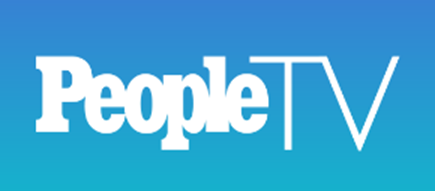 January 15, 202169M Onlinehttps://peopletv.com/video/01-14-21-armie-hammer-breaks-his-silence-illusionist-siegfried-fischbacher-dead-at-81/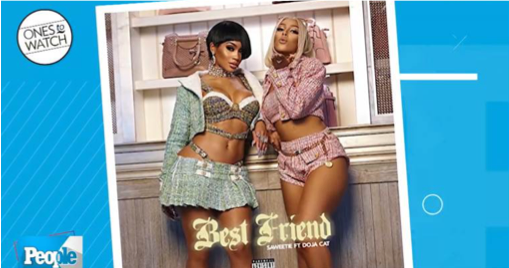 